WEEKLY WELL ACTIVITY REPORT21 January 2019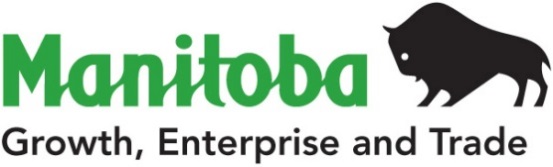 Petroleum Branch360-1395 Ellice Ave, Winnipeg,  MB   R3G 3P2T 204-945-6577  F 204-945-0586www.manitoba.caPetroleum Branch360-1395 Ellice Ave, Winnipeg,  MB   R3G 3P2T 204-945-6577  F 204-945-0586www.manitoba.caPetroleum Branch360-1395 Ellice Ave, Winnipeg,  MB   R3G 3P2T 204-945-6577  F 204-945-0586www.manitoba.caPetroleum Branch360-1395 Ellice Ave, Winnipeg,  MB   R3G 3P2T 204-945-6577  F 204-945-0586www.manitoba.caPetroleum Branch360-1395 Ellice Ave, Winnipeg,  MB   R3G 3P2T 204-945-6577  F 204-945-0586www.manitoba.caPetroleum Branch360-1395 Ellice Ave, Winnipeg,  MB   R3G 3P2T 204-945-6577  F 204-945-0586www.manitoba.caPetroleum Branch360-1395 Ellice Ave, Winnipeg,  MB   R3G 3P2T 204-945-6577  F 204-945-0586www.manitoba.caPetroleum Branch360-1395 Ellice Ave, Winnipeg,  MB   R3G 3P2T 204-945-6577  F 204-945-0586www.manitoba.caWEEKLY WELL ACTIVITY REPORTWEEKLY WELL ACTIVITY REPORTWEEKLY WELL ACTIVITY REPORTWEEKLY WELL ACTIVITY REPORTWEEKLY WELL ACTIVITY REPORTWEEKLY WELL ACTIVITY REPORTWEEKLY WELL ACTIVITY REPORTWEEKLY WELL ACTIVITY REPORT PETROLEUM INDUSTRY ACTIVITY REPORT PETROLEUM INDUSTRY ACTIVITY REPORT PETROLEUM INDUSTRY ACTIVITY REPORT PETROLEUM INDUSTRY ACTIVITY REPORT PETROLEUM INDUSTRY ACTIVITY REPORT PETROLEUM INDUSTRY ACTIVITY REPORT PETROLEUM INDUSTRY ACTIVITY REPORT PETROLEUM INDUSTRY ACTIVITY REPORT          (January 1/19 – January 21/19)          (January 1/19 – January 21/19)          (January 1/19 – January 21/19)          (January 1/19 – January 21/19)          (January 1/19 – January 21/19)          (January 1/19 – January 21/19)          (January 1/19 – January 21/19)          (January 1/19 – January 21/19)DRILLING ACTIVITYTo January 21/19To January 22/18To January 22/18To January 22/182018 TotalDrilling Licences Issued13131313290Licences Cancelled000013Vertical Wells Drilled100013Horizontal Wells Drilled22252525263Stratigraphic Test Holes Drilled00000Wells Drilled - Total23252525276No. of Metres Drilled48 00749 50549 50549 505586 264Wells Re-entered00000Wells Being Drilled36660No. of Active Rigs67778Wells Licenced but Not Spudded6256565674Wells Completed as Potential Oil Wells19242424271Wells Abandoned Dry00003Wells Drilled but Not Completed31110Other Completions10002New Wells on Production000085GEOPHYSICAL ACTIVITYGeophysical Programs Licenced10003Licences Cancelled00001Kilometers Licenced 2000082Kilometers Run00006382018201720172017OIL PRICES (Average)$/m3    ($/bbl)$/m3    ($/bbl)$/m3    ($/bbl)$/m3    ($/bbl)Month of November                347.77 (55.26)               447.77 (71.15)               447.77 (71.15)               447.77 (71.15)Month of December                259.97 (41.31)               440.28 (69.96)               440.28 (69.96)               440.28 (69.96)OIL PRODUCTION (M3)2018201720172017Month of August189 804.4193 117.8193 117.8193 117.8Lic. No.: 3127Waskada Unit No. 5 14-35-1-26 (WPM)UWI: 100.14-35-001-26W1.00 (ABD D)UWI: 100.14-35-001-26W1.02UWI: 100.14-35-001-26W1.02Status: Abandoned Producer (ABD P)Abandoned Producer: 14-Jan-2019Lic. No.: 7461Tundra Waskada A10-28-1-25 (WPM)UWI: 102.10-28-001-25W1.00 RevisedPlease note revised UWI and Well Name:Licenced as Tundra Waskada HZNTL 12-28-1-25; 100.12-28…Drilled as Tundra Waskada A10-28-1-25; 102.10-28…Lic. No.: 7462Waskada Unit No. 20 HZNTL 12-28-1-25 (WPM)UWI: 100.12-28-001-25W1.00 RevisedPlease note revised UWI and Well Name due to change in Lic #7461:Licenced as A12-28-1-25; 102.12-28…Changed to 12-28-1-25; 100.12-28…Lic. No.: 8251Waskada Unit No. 22 HZNTL 10-9-1-25 (WPM)UWI: 100.10-09-001-25W1.00Status: Capable of Oil Production - Suspended (SUSP COOP)COOP - Suspended: 18-Jan-2019Lic. No.: 8413Tundra Waskada B10-28-1-25 (WPM)UWI: 103.10-28-001-25W1.00 RevisedPlease note revised UWI and Well Name:Licenced as Tundra Waskada HZNTL B12-28-1-25; 103.12-28…Drilled as Tundra Waskada B10-28-1-25; 103.10-28…Lic. No.: 8414Tundra Waskada 15-28-1-25 (WPM)UWI: 100.15-28-001-25W1.00 RevisedPlease note revised UWI and Well Name:Licenced as Tundra Waskada HZNTL C12-28-1-25; 104.12-28…Drilled as Tundra Waskada 15-28-1-25; 100.15-28…Lic. No.: 9528Tundra Waskada Prov. HZNTL 10-2-2-25 (WPM)UWI: 100.10-02-002-25W1.00 Status: Capable of Oil Production - Suspended (SUSP COOP)COOP - Suspended: 16-Jan-2019Lic. No.: 11051Waskada Unit No. 3 HZNTL 14-32-1-25 (WPM)UWI: 102.14-32-001-25W1.00 Status: Completing (COMP)Completing: 18-Jan-2019Lic. No.: 11059Waskada Unit No. 3 HZNTL A14-32-1-25 (WPM)UWI: 103.14-32-001-25W1.00Status: Completing (COMP)Completing: 21-Jan-2019Lic. No.: 11087North Virden Scallion Unit No. 1 HZNTL 6-21-11-26 (WPM)UWI: 102.06-21-011-26W1.00 Status: Completing (COMP)Completing: 17-Jan-2019Lic. No.: 11114North Virden Scallion Unit No. 1 HZNTL 16-9-11-26 (WPM)UWI: 103.09-16-011-26W1.00 – Leg #1 RevisedUWI: 102.16-09-011-26W1.02 – Leg #2 AddedPlease note changes to UWI’s and Well Name to reflect As Drilled: UWI: 103.09-16-011-26W1.00 – Leg #1 RevisedLicenced as 15-9; 102.15-09…Changed to 9-16; 103.09-16…UWI: 102.16-09-011-26W1.02 – Leg #2 AddedWell Name changed from 15-9 to 16-9UWI: 103.09-16-011-26W1.00 – Leg #1 RevisedFinished Drilling: 15-Jan-2019Total Depth: 896.00 mIntermediate Casing: 177.80 mm @ 820.00 m with 11.9 tUWI: 102.16-09-011-26W1.02 – Leg #2 AddedKick-Off Date: 15-Jan-2019Kick-Off Point: 850.00 mFinished Drilling: 18-Jan-2019Total Depth: 2211.00 mUWI: 103.09-16-011-26W1.00UWI: 102.16-09-011-26W1.02Rig Released: 18-Jan-2019Status: Waiting On Service Rig (WOSR)Waiting On Service Rig: 18-Jan-2019Lic. No.: 11118South Pierson Unit No. 1 HZNTL 12-8-2-29 (WPM)UWI: 102.12-08-002-29W1.00 Spud Date: 17-Jan-2019K.B. Elevation: 480.84 mSurface Casing: 244.50 mm @ 170.00 m with 13.0 tFinished Drilling: 21-Jan-2019Total Depth: 2190.00 mStatus: Preparing To Run Casing (PREP CSG)Preparing To Run Casing: 21-Jan-2019Lic. No.: 11119South Pierson Unit No. 1 HZNTL A12-8-2-29 (WPM)UWI: 103.12-08-002-29W1.00 Finished Drilling: 15-Jan-2019Total Depth: 2805.00 mIntermediate Casing: 139.70 mm @ 2805.00 m with 67.5 tRig Released: 16-Jan-2019Status: Waiting On Service Rig (WOSR)Waiting On Service Rig: 16-Jan-2019Lic. No.: 11125Corex Virden HZNTL 2-35-10-26 (WPM)UWI: 102.02-35-010-26W1.00 - Leg #1UWI: 102.02-35-010-26W1.02 - Leg #2UWI: 102.02-35-010-26W1.00 - Leg #1Spud Date: 19-Jan-2019K.B. Elevation: 438.33 mSurface Casing: 244.50 mm @ 196.00 m with 12.0 tStatus: Drilling Ahead (DR)Drilling Ahead: 21-Jan-2019Lic. No.: 11137Daly Unit No. 3 HZNTL 10-12-10-28 (WPM)UWI: 103.10-12-010-28W1.00 Spud Date: 17-Jan-2019K.B. Elevation: 493.90 mSurface Casing: 244.50 mm @ 272.00 m with 13.0 tFinished Drilling: 21-Jan-2019Total Depth: 2093.00 mStatus: Running Casing (CSG)Running Casing: 21-Jan-2019Lic. No.: 11138Daly Unit No. 3 HZNTL A10-12-10-28 (WPM)UWI: 104.10-12-010-28W1.00 Finished Drilling: 15-Jan-2019Total Depth: 2354.00 mIntermediate Casing: 139.70 mm @ 2354.00 m with 50.0 tRig Released: 16-Jan-2019Status: Waiting On Service Rig (WOSR)Waiting On Service Rig: 16-Jan-2019Lic. No.: 11154Tundra Daly Sinclair HZNTL 2-8-10-28 (WPM)UWI: 102.02-08-010-28W1.00 Please note change in Report dated 24-Dec-2018Drilling Contractor: Trinidad Drilling Ltd. – Rig #9Spud Date: 20-Jan-2019K.B. Elevation: 520.88 mSurface Casing: 244.50 mm @ 142.00 m with 7.5 tStatus: Drilling Ahead (DR)Drilling Ahead: 21-Jan-2019Lic. No.: 11157Cromer Unit No. 2 HZNTL B11-13-9-28 (WPM)UWI: 103.11-13-009-28W1.00 Spud Date: 14-Jan-2019K.B. Elevation: 495.77 mSurface Casing: 244.50 mm @ 135.00 m with 7.5 tFinished Drilling: 17-Jan-2019Total Depth: 2308.50 mIntermediate Casing: 139.70 mm @ 2308.5 m with 36.0 tRig Released: 18-Jan-2019Status: Waiting On Service Rig (WOSR)Waiting On Service Rig: 18-Jan-2019Lic. No.: 11158Cromer Unit No. 2 HZNTL B14-13-9-28 (WPM)UWI: 104.14-13-009-28W1.00 Spud Date: 18-Jan-2019K.B. Elevation: 496.76 mSurface Casing: 244.50 mm @ 141.50 m with 7.5 tStatus: Drilling Ahead (DR)Drilling Ahead: 21-Jan-2019Lic. No.: 11168Tundra Daly Sinclair HZNTL A12-14-9-29 (WPM)UWI: 103.12-14-009-29W1.00 Finished Drilling: 14-Jan-2019Total Depth: 2410.00 mIntermediate Casing: 139.70 mm @ 2410.0 m with 38.5 tRig Released: 15-Jan-2019Status: Waiting On Service Rig (WOSR)Waiting On Service Rig: 15-Jan-2019Lic. No.: 11170Tundra Daly Sinclair  HZNTL A5-9-10-29 (WPM)UWI: 102.05-09-010-29W1.00 Spud Date: 16-Jan-2019K.B. Elevation: 535.46 mSurface Casing: 244.50 mm @ 136.00 m with 7.5 tFinished Drilling: 19-Jan-2019Total Depth: 2332.50 mIntermediate Casing: 139.70 mm @ 2332.50 m with 36.5 tRig Released: 20-Jan-2019Status: Waiting On Service Rig (WOSR)Waiting On Service Rig: 20-Jan-2019Lic. No.: 11175Waskada Unit No. 19 HZNTL B1-34-1-25 (WPM)UWI: 104.01-34-001-25W1.00 Finished Drilling: 14-Jan-2019Total Depth: 1682.00 mRig Released: 14-Jan-2019Status: Waiting On Service Rig (WOSR)Waiting On Service Rig: 14-Jan-2019Lic. No.: 11176Waskada Unit No. 19 Prov. HZNTL B16-34-1-25 (WPM)UWI: 104.16-34-001-25W1.00 Spud Date: 15-Jan-2019K.B. Elevation: 477.08 mSurface Casing: 219.10 mm @ 135.00 m with 6.0 tFinished Drilling: 17-Jan-2019Total Depth: 1689.00 mIntermediate Casing: 139.70 mm @ 1689.00 m with 26.5 tRig Released: 17-Jan-2019Status: Waiting On Service Rig (WOSR)Waiting On Service Rig: 17-Jan-2019Lic. No.: 11180Tundra Waskada HZNTL 9-26-1-25 (WPM)UWI: 100.09-26-001-25W1.00Spud Date: 18-Jan-2019K.B. Elevation: 477.05 mFinished Drilling: 20-Jan-2019Total Depth: 2523.00 mStatus: Running Casing (CSG)Running Casing: 21-Jan-2019Lic. No.: 11181Tundra Daly Sinclair Prov. HZNTL C9-30-8-28 (WPM)UWI:105.09-30-008-28W1.00Licence Issued: 15-Jan-2019Licensee: Tundra Oil & Gas LimitedMineral Rights: Tundra Oil & Gas LimitedContractor: Trinidad Drilling Ltd. - Rig# 9Surface Location: 9D-25-8-29Co-ords: 579.07 m S of N of Sec 25         60.00 m W of E of Sec 25Grd Elev: 512.94 mProj. TD: 2359.10 m (Mississippian)Field: Daly SinclairClassification: Non Confidential DevelopmentStatus: Location(LOC)Lic. No.: 11182Ewart Unit No. 13 Prov. HZNTL C16-30-8-28 (WPM)UWI:104.16-30-008-28W1.00Licence Issued: 15-Jan-2019Licensee: Tundra Oil & Gas LimitedMineral Rights: Tundra Oil & Gas LimitedContractor: Trinidad Drilling Ltd. - Rig# 9Surface Location: 9D-25-8-29Co-ords: 419.61 m S of N of Sec 25         60.00 m W of E of Sec 25Grd Elev: 515.36 mProj. TD: 2342.20 m (Mississippian)Field: Daly SinclairClassification: Non Confidential DevelopmentStatus: Location(LOC)Lic. No.: 11183Fire Sky North Hargrave Prov. 7-24-12-27 (WPM)UWI:100.07-24-012-27W1.00Licence Issued: 17-Jan-2019Licensee: Fire Sky Energy Inc.Mineral Rights: Fire Sky Energy Inc.Contractor: Precision Drilling - Rig# 156Surface Location: 7C-24-12-27Co-ords: 695.81 m N of S of Sec 24         614.95 m W of E of Sec 24Grd Elev: 472.20 mProj. TD: 1042.00 m (Devonian)Area: Other AreasClassification: Deeper Pool WildcatStatus: Location(LOC)Lic. No.: 11184Corex Virden HZNTL 5-8-10-25 (WPM)UWI:102.05-08-010-25W1.00 – Leg #1	UWI:102.05-08-010-25W1.02 – Leg #2Licence Issued: 17-Jan-2019Licensee: Corex Resources LtdMineral Rights: Corex Resources LtdContractor: Trinidad Drilling Ltd. - Rig# 14Surface Location: 1A-18-10-25Co-ords: 200.00 m N of S of Sec 18         180.00 m W of E of Sec 18Grd Elev: 436.17 mProj. TD: 2055.62 m (Mississippian)Field: VirdenClassification: Non Confidential DevelopmentStatus: Location(LOC)Lic. No.: 11185Waskada Unit No. 20 HZNTL A12-28-1-25 (WPM)UWI:102.12-28-001-25W1.00Licence Issued: 18-Jan-2019Licensee: Tundra Oil & Gas LimitedMineral Rights: Tundra Oil & Gas LimitedContractor: Trinidad Drilling Ltd. - Rig# 12Surface Location: 10B-28-1-25Co-ords: 710.00 m S of N of Sec 28         678.00 m W of E of Sec 28Grd Elev: 471.93 mProj. TD: 1683.20 m (Triassic)Field: WaskadaClassification: Non Confidential DevelopmentStatus: Location(LOC)Lic. No.: 11186Sinclair Unit No. 2 HZNTL 16-25-7-29 (WPM)UWI:102.16-25-007-29W1.00Licence Issued: 21-Jan-2019Licensee: Tundra Oil & Gas LimitedMineral Rights: Tundra Oil & Gas LimitedContractor: Trinidad Drilling Ltd. - Rig# 9Surface Location: 9D-24-7-29Co-ords: 541.36 m S of N of Sec 24         60.00 m W of E of Sec 24Grd Elev: 503.43 mProj. TD: 2821.10 m (Mississippian)Field: Daly SinclairClassification: Non Confidential DevelopmentStatus: Location(LOC)Lic. No.: 11187Tundra Daly Sinclair HZNTL 13-19-9-29 (WPM)UWI:100.13-19-009-29W1.00Licence Issued: 21-Jan-2019Licensee: Tundra Oil & Gas LimitedMineral Rights: Tundra Oil & Gas LimitedContractor: Trinidad Drilling Ltd. - Rig# 9Surface Location: 13C-20-9-29Co-ords: 115.46 m S of N of Sec 20         45.00 m E of W of Sec 20Grd Elev: 534.76 mProj. TD: 2329.70 m (Mississippian)Field: Daly SinclairClassification: Non Confidential DevelopmentStatus: Location(LOC)